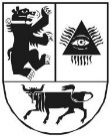 ŠIAULIŲ MOKSLEIVIŲ NAMŲ DIREKTORIUS  ĮSAKYMASDĖL ŠIAULIŲ MOKSLEIVIŲ NAMŲ DIREKTORIAUS . SAUSIO 17 D. ĮSAKYMO NR. V 1-43 „DĖL SUPAPRASTINTŲ VIEŠŲJŲ PIRKIMŲ TAISYKLIŲ IR VIEŠŲJŲ PIRKIMŲ ORGANIZAVIMO TAISYKLIŲ PATVIRTINIMO“,  DĖL ŠIAULIŲ MOKSLEIVIŲ NAMŲ DIREKTORIAUS 2016 M. VASARIO 10 D. ĮSAKYMO NR. V 1-12 ,,DĖL SUPAPRASTINTŲ VIEŠŲJŲ PIRKIMŲ TAISYKLIŲ“ PRIPAŽINIMO NETEKUSIŲ GALIOS2017 m. rugsėjo 15 d. Nr. V 1-86Šiauliai1. P r i p a ž į s t u netekusių  galios Šiaulių moksleivių namų direktoriaus 2011 m. sausio 17 d. įsakymo Nr. v 1-43 „Dėl supaprastintų viešųjų pirkimų taisyklių ir viešųjų pirkimų organizavimo taisyklių patvirtinimo“, Šiaulių moksleivių namų direktoriaus 2016 m. vasario 10 d. įsakymo Nr. v 1-12 ,,Dėl supaprastintų viešųjų pirkimų taisyklių“. 2. N u s t a t a u, kad šis įsakymas įsigalioja nuo 2017 m. rugsėjo 15 d. L. e. direktoriaus pareigas                                                                             Irena Šliuželienė